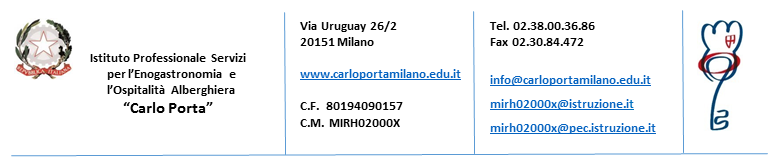 VERBALE DI EMERGENZACLASSE:Oggi, in data……….…………………, alle ore………......…………….. abbiamo provveduto ad evacuare la classe in oggetto ubicata al piano ………………..Il sottoscritto professore…………………………………………………dichiara che erano presenti in aula prima dell’evacuazione 				    n…………..alunnidi cui con difficoltà                                                                      n………......alunninell’appello successivo all’evacuazione, erano presenti 	    n…………..alunni.                                                                                                       _____________1/…….2/…….3/…….4/…….5/…….NON CI SONO DISPERSICI SONO DISPERSINel caso di prova di esodo occorre riportare il tempoapprossimativo impiegato per evacuare l’edificio calcolato dal momento di diramazione del segnale dell’allarme:Tempo impiegato per evacuare l’edificio:circa ...........................................................................Tempo complessivo impiegato per evacuare l’edificio e per la compilazione del verbale:circa ...........................................................................Nel caso di prova di esodo occorre riportare il tempoapprossimativo impiegato per evacuare l’edificio calcolato dal momento di diramazione del segnale dell’allarme:Tempo impiegato per evacuare l’edificio:circa ...........................................................................Tempo complessivo impiegato per evacuare l’edificio e per la compilazione del verbale:circa ...........................................................................Nomi degli alunni dispersi e loro probabile ubicazione all’interno dell’edificio:Nomi degli alunni dispersi e loro probabile ubicazione all’interno dell’edificio:Nomi degli alunni dispersi e loro probabile ubicazione all’interno dell’edificio:Nomi degli alunni aggiunti:Nomi degli alunni aggiunti:……………………………………………………………………………………………………………………………………………………………………………………………………………………………………………………………………………………………………………………………………………………………………………………………………………………………………………………………………                                      Firma                                      Firma